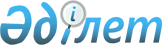 Жамбыл облысы Байзақ ауданының Жаңатұрмыс ауылдық округінің шекарасын (шегін) өзгерту туралыЖамбыл облысы әкімдігінің 2020 жылғы 15 қазандағы № 232 қаулысы және Жамбыл облыстық мәслихатының 2020 жылғы 15 қазандағы № 50-8 шешімі. Жамбыл облысының Әділет департаментінде 2020 жылғы 19 қазанда № 4768 болып тіркелді
      "Қазақстан Республикасындағы жергілікті мемлекеттік басқару және өзін-өзі басқару туралы" Қазақстан Республикасының 2001 жылғы 23 қаңтардағы Заңына және "Қазақстан Республикасының әкiмшiлiк-аумақтық құрылысы туралы" Қазақстан Республикасының 1993 жылғы 8 желтоқсандағы Заңына сәйкес Жамбыл облысының әкімдігі ҚАУЛЫ ЕТЕДІ және Жамбыл облыстық мәслихаты ШЕШІМ ҚАБЫЛДАДЫ:
      1. Осы нормативтік құқықтық актінің қосымшасына сәйкес экспликация бойынша меншік иелері және жер пайдаланушылардың жерлері есебінен 508,8746 гектар жердің қосылуымен Жамбыл облысы Байзақ ауданының Жаңатұрмыс ауылдық округінің шекарасын (шегі) өзгертілсін.
      2. Осы нормативтік құқықтық актінің орындалуын бақылау облыстық мәслихаттың агроөнеркәсіпті дамыту, экология және табиғатты пайдалану мәселелері жөніндегі тұрақты комиссиясына және облыс әкімінің орынбасары Б. Нығмашевқа жүктелсін.
      3. Осы нормативтік құқықтық акт әділет органдарында мемлекеттік тіркелген күннен бастап күшіне енеді және оның алғашқы ресми жарияланған күннен кейін күнтізбелік он күн өткен соң қолданысқа енгізіледі. Жамбыл облысы Байзақ ауданы Жаңатұрмыс ауылдық округінің ЭКСПЛИКАЦИЯСЫ
					© 2012. Қазақстан Республикасы Әділет министрлігінің «Қазақстан Республикасының Заңнама және құқықтық ақпарат институты» ШЖҚ РМК
				
      Жамбыл облысының әкімі 

Б. Сапарбаев

      Жамбыл облыстық

      маслихатының сессия төрағасы 

А. Джумабаев

      Жамбыл облыстық

      мәслихатының хатшысы 

Б. Карашолаков
Бірлескен Жамбыл облысы
әкімдігінің 2020 жылғы
15 қазандағы № 232 қаулысына
және Жамбыл облыстық мәслихатының
2020 жылғы 15 қазаны
№ 50-8 шешіміне қосымша
№
Жер пайдаланушылардың атаулары
Жалпы ауданы, гектар
оның ішінде
оның ішінде
оның ішінде
оның ішінде
оның ішінде
оның ішінде
№
Жер пайдаланушылардың атаулары
Жалпы ауданы, гектар
Барлық ауыл шаруашылық алқаптары, гектар
оның ішінде
оның ішінде
оның ішінде
№
Жер пайдаланушылардың атаулары
Жалпы ауданы, гектар
Барлық ауыл шаруашылық алқаптары, гектар
егістік, гектар
көп жылдық екпелер, гектар
жайылым, гектар
Жол астындағы жерлер, гектар
Құрылыс астындағы жерлер, гектар
Басқа жерлер, гектар
1
2
3
4
5
6
7
8
9
10
1.
Жаңатұрмыс ауылдық округінің аумағы
1330,1615
1137
348
9
780
133,1615
7
53
оның ішінде:
Ақшолақ ауылы
89
86
55
31
3
Жібек жолы ауылы
38
25
6
19
10
1
2
 Жаңатұрмыс ауылы
287
250
122
3
125
33
1
3
 Көкбастау ауылы
482
419
144
4
271
34
4
25
Ақ шолақ стансасы
30
30
Қайнар разъезді
1
1
Тегістік ауылы
401
357
21
2
334
23
1
20
Төрегелді ауылы
3
3
Басқа жерлер
-0,8385
-0,8385
2.
Жаңатұрмыс ауылдық округіне мемлекеттік жер қоры мен жер пайдаланушының жерлері есебінен қосылған жер көлемі
508,8746
499,3418
118,6384
 

380,7034
0,5
7,0328
2
оның ішінде: Ақшолақ ауылы
оның ішінде: Ақшолақ ауылы
481,6433
474,6105
112,6384
361,9721
0,5
6,5328
оның ішінде: Жібек жолы ауылы
оның ішінде: Жібек жолы ауылы
27,2313
24,7313
6
18,7313
0,5
2
Жеке кәсіпкер Ертай Санатович Ахтамбердиевтің жерінен
7,4784
6,0384
6,0384
1,44
Жеке кәсіпкер Нурмат Мусинұлы Кожаковтың жерінен
0,48
0,48
Алимаш Есбергеновна Кельгенбаеваның шаруа қожалығының жерінен
3,5
3,5
3,5
Дариякул Байдилдаеваның шаруа қожалығының жерінен
7,6
7,6
7,6
Есей Тореевич Раимкуловтың шаруа қожалығының жерінен
7,6
7,6
7,6
Райкуль Сейтованың шаруа қожалығының жерінен
3,6
3,6
3,6
Жаксылык Усенович Алимбековтың шаруа қожалығының жерінен
19
19
19
Салтанат Танатаровна Амиралиеваның шаруа қожалығының жерінен
8,19
8,19
8,19
Нурбек Машанович Сугирбековтың шаруа қожалығының жерінен
6
6
6
"GLOBAL OIL LTD" жауапкершілігі шектеулі серіктестігінің жерінен
6,212
6,212
6,212
Жанилдык Темирбаевна Турганбаеваның шаруа қожалығының жерінен
5
5
5
Мадибек Жиенбаевтың шаруа қожалығының жерінен
13,43
13,43
13,43
Айгуль Кабылбековна Кишкееваның шаруа қожалығының жерінен
3
3
3
"КазМунайГаз – переработка и маркетинг" ақционерлік қоғамының жерінен
3
3
3
"Гелиос" жауапкершілігі шектеулі серіктестігінің жерінен
3,1
3,1
3,1
"Damdes oil capital" жауапкершілігі шектеулі серіктестігінің жерінен
7
7
7
"Қазақстан Республикасы Қаржы министрлігінің Мемлекеттік кірістер комитеті Жамбыл облысы бойынша департаменті" республикалық мемлекеттік мекемесі
16,4
16,4
16,4
Назира Кеналиевна Шайхиеваның шаруа қожалығының жерінен
4,5
4,5
4,5
Рустам Аскарович Сансызбаевтың шаруа қожалығының жерінен
20
20
20
Даниярбек Анабекович Омаровтың шаруа қожалығының жерінен
7,7275
7,7275
7,7275
Анипа Измакановна Тангиркулованың шаруа қожалығының жерінен
23,8
23,8
23,8
Ургенчбай Узакбайевич Дусановтың шаруа қожалығының жерінен
10,4
10,4
10,4
Эгамберган Усанбаевтың шаруа қожалығының жерінен
9,6
9,6
9,6
Забира Бозтаеваның шаруа қожалығының жерінен
14,16
14,16
14,16
Нурлан Аутанович Жидебаевтың шаруа қожалығының жерінен
11,15
11,15
11,15
Серикбай Бектаевтың шаруа қожалығының жерінен
8,86
8,86
8,86
Мурат Джаксылыкович Мирзабековтың шаруа қожалығының жерінен
10,4
10,4
10,4
Холбеке Аскаровна Мамбетназарованың шаруа қожалығының жерінен
33,89
33,89
33,89
Ахмет Джумагуловтың шаруа қожалығының жерінен
10
10
10
Наврузгуль Ниятбаеваның шаруа қожалығының жерінен
66,6
66,6
66,6
Калмахан Рахманович Турениязовтың шаруа қожалығының жерінен
27,4984
27,4984
27,4984
Кенжегали Тазабекович Жылысбаевтың шаруа қожалығының жерінен
16,25
16,25
6,65
9,6
Ботагөз Нұргисақызы Мырзабекованың шаруа қожалығының жерінен
28,89
28,89
11,89
17
"Көкбастау" жауапкершілігі шектеулі серіктестігінің жер қорынан
57,327
52,2142
52,2142
0,5
4,6128
Жеке кәсіпкер Лаззат Келдибековна Жабатаеваның жерінен
0,5
0,5
Ускумбай Шарбаевич Кембаевтың шаруа қожалығының жерінен
6
6
6
"Үшбұлақ" өндірістік кооперативі жер қорынан
20,7313
18,7313
18,7313
2
3.
Жаңатұрмыс ауылдық округінің шегі өзгертілгеннен кейінгі жер көлемі
1839,0361
1636,3418
466,6384
9
1160,7034
133,6615
14,0328
55
 

оның ішінде: Ақшолақ ауылы
 

оның ішінде: Ақшолақ ауылы
570,6433
560,6105
167,6384
392,9721
0,5
6,5328
3
оның ішінде Жібек жолы ауылы
оның ішінде Жібек жолы ауылы
65,2313
49,7313
12
37,7313
10
1,5
4